Об утверждении соглашения между органом  местногосамоуправления муниципального района Кушнаренковский  район Республики Башкортостан и сельского поселения Старогумеровский сельсовет  муниципального района Кушнаренковский район Республики Башкортостан о передаче осуществления части полномочий сельского поселения      Совет сельского поселения Старогумеровский сельсовет муниципального района Кушнаренковский   район Республики Башкортостан РЕШИЛ:       1. Утвердить  Соглашение между органом  местного самоуправления муниципального района Кушнаренковский  район Республики Башкортостан и сельским поселением Старогумеровский сельсовет   муниципального района Кушнарековский район Республики Башкортостан о передаче    осуществления части полномочий сельского поселения;       2. Настоящее решение разместить на официальном информационном сайте Администрации сельского поселения Старогумеровский сельсовет муниципального района Кушнаренковский  район Республики Башкортостан и на информационном стенде Администрации сельского поселения Старогумеровский сельсовет  муниципального района Кушнаренковский  район  Республики Башкортостан.       3. Настоящее решение вступает в силу с 01 января 2020 года.        4. Контроль за исполнением настоящего решения возложить на постоянную комиссию Совета сельского поселения Старогумеровский сельсовет муниципального района Кушнаренковский район Республики Башкортостан.Глава сельского поселения                                                                   Р.М. СалимуллинПриложение №1 к  решению Советасельского поселенияСтарогумеровский сельсоветмуниципального района Кушнаренковский  район Республики Башкортостан от  09 июня 2020 г.  № 201 Соглашение между органом  местного самоуправления муниципального района Кушнаренковский  район Республики Башкортостан и сельского поселения Старогумеровский сельсовет муниципального района Кушнаренковский район Республики Башкортостан о передаче органам местного самоуправления муниципального района Кушнаренковский  район Республики Башкортостан осуществления части полномочий сельского поселенияс. Старогумерово                                                                              Совет сельского поселения Старогумеровский сельсовет муниципального района Кушнаренковский  район Республики Башкортостан, именуемый в дальнейшем Поселение, в лице главы сельского поселения Старогумеровский сельсовет муниципального района Кушнаренковский  район Республики Башкортостан  Салимуллина Расила Махмутовича, действующего на основании Устава, с одной стороны,  и Совет муниципального района Кушнаренковский  район Республики Башкортостан, именуемый в дальнейшем Район, в лице председателя Совета муниципального района Кушнаренковский  район Республики Башкортостан Дружининой Людмилы Михайловны, действующей на основании Устава, с другой стороны, заключили настоящее Соглашение о нижеследующем:Предмет СоглашенияВ соответствии с настоящим  Соглашением Поселение передает  Району следующие полномочия:         1. По вопросу «содействие в развитии сельскохозяйственного производства, создание условий для развития малого и среднего предпринимательства»:         1.1. разработка, утверждение и реализация программ по содействию в развитии сельскохозяйственного производства, созданию условий для развития малого и среднего предпринимательства;         1.2. организация сбора, анализ финансовых, экономических, социальных и иных показателей развития сельскохозяйственного производства, малого и среднего предпринимательства и эффективности применения мер по их  развитию, прогноз развития сельскохозяйственного производства, малого и среднего предпринимательства на территории   поселения;         1.3. формирование инфраструктуры поддержки субъектов сельскохозяйственного производства, малого и среднего предпринимательства на территории поселения и обеспечение ее деятельности;        1.4. предоставление субсидий субъектам малого и среднего предпринимательства на конкурсной основе;        1.5. содействие в продвижении продукции и помощь в организации сотрудничества субъектов малого и среднего предпринимательства сельского поселения в рамках конференций, выставок, презентаций, дегустаций и т. д.                                   2.    Права и обязанности Сторон2.1. В целях реализации настоящего соглашения Поселение обязуется:2.1.1. По запросу Района своевременно и в полном объеме предоставлять информацию в целях реализации Районом переданных полномочий.2.2. В целях реализации настоящего соглашения Поселение вправе:2.2.1. Участвовать в совещаниях, проводимых Районом по вопросам реализации переданных полномочий.2.2.2. Вносить предложения и давать рекомендации по повышению эффективности реализации переданных полномочий.2.2.3. Осуществлять контроль за осуществлением Районом переданных полномочий.2.3.  В целях реализации настоящего соглашения Район обязуется:2.3.1. Своевременно, качественно, добросовестно и в полном объеме выполнять обязательства по осуществлению переданных полномочий, указанных в пункте 1.1 настоящего соглашения, в соответствии с законодательством Российской Федерации, законодательством Республики Башкортостан и настоящим соглашением с учетом потребностей и интересов муниципального образования Старогумеровский сельсовет. 2.4. В целях реализации настоящего соглашения Район вправе:2.4.1. Запрашивать у Поселения информацию, необходимую для реализации переданных полномочий.3. Основания и порядок прекращения Соглашения3.1. Настоящее Соглашение может быть досрочно прекращено:- по соглашению Сторон;- в одностороннем порядке без обращения в суд, в случае изменения федерального законодательства, в связи с которым реализация переданных полномочий становится невозможной.3.2. Уведомление о расторжении настоящего Соглашения в одностороннем порядке направляется другой Стороне в письменном виде. Соглашение считается расторгнутым по истечении 30 дней с даты направления указанного уведомления.4. Ответственность Сторон4.1. Стороны несут ответственность за ненадлежащее исполнение обязанностей, предусмотренных настоящим Соглашением, в соответствии с законодательством.                                    5. Порядок разрешения споров5.1. Все разногласия между Сторонами разрешаются путем переговоров.5.2. В случае невозможности урегулирования разногласий путем переговоров, спор решается в судебном порядке в соответствии с законодательством Российской Федерации.6. Заключительные условия6.1. Настоящее соглашение вступает в силу с 1 января 2020 года, но не ранее его утверждения решениями Совета муниципального района Кушнаренковский  район Республики Башкортостан, Совета сельского поселения Старогумеровский сельсовет муниципального района Кушнаренковский   район Республики Башкортостан и действует по 31 декабря 2020 года.6.2. Все изменения и дополнения в настоящее Соглашение вносятся по взаимному согласию Сторон и оформляются дополнительными Соглашениями в письменной форме, подписанными Сторонами и утвержденными решениями Совета сельского поселения Старогумеровский сельсовет  муниципального района Кушнаренковский район Республики Башкортостан, Совета муниципального района Кушнаренковский  район Республики Башкортостан.6.3.  Настоящее Соглашение составлено в двух экземплярах, по одному для каждой из Сторон, которые имеют равную юридическую силу.Башkортостан  РеспубликаһыКушнаренко районы муниципаль районыныңИҫке Ғүмәр ауыл советы ауыл биләмәһе cоветы 452242, Иҫке Ғүмәр ауылы,Вәлиев урамы,10Тел. 5-55-33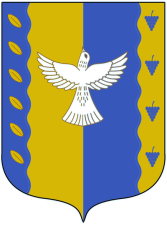 республика  Башкортостансовет сельского поселенияСтарогумеровский  сельсовет муниципального района Кушнаренковский район  452242, село Старогумерово,ул. Валиева,10Тел. 5-55-33        Дүртенҫе  ҫакырылышыСорок пятое заседание Кырык бишенҫе  ултырышычетвертого  созыва                       KАРАР                                                                   РЕШЕНИЕ« 09 »      июнь    2020 й.№ 201 « 09»     июня   2020 г.Совет сельского поселения Старогумеровскийсельсовет муниципального района Кушнаренковский  районРеспублики БашкортостанГлава сельского  поселенияСтарогумеровский сельсовет муниципального района  Кушнаренковский районРеспублики Башкортостан______________    Р.М. Салимуллинм.п.Совет муниципального района Кушнаренковский район Республики БашкортостанПредседатель Совета муниципального района Кушнаренковский  район Республики Башкортостан                             Л.М. Дружинина     м.п.